Rijeka, 19. prosinac 2018.J A V N I   P O Z I VZA SUFINANCIRANJE REDOVNIH GODIŠNJIH AKTIVNOSTI ŽUPANIJSKIH SAVEZA UDRUGA  U PODRUČJU BRANITELJA I STRADALNIKA TE UMIROVLJENIKA, KOJI DJELUJU NA PODRUČJU PRIMORSKO-GORANSKE ŽUPANIJE U 2019. GODINII.Sukladno klasifikaciji djelatnosti udruga prema Pravilniku o sadržaju i načinu vođenja registra udruga Republike Hrvatske (“Narodne novine broj 4/15) u postupcima dodjele sredstava za sufinanciranje redovnih godišnjih aktivnosti mogu se javiti županijski savezi udruga koji djeluju na području Primorsko-goranske županije iz slijedećih područja djelovanja:djelovanja branitelja i stradalnika (branitelji-veterani Domovinskog rata, stradalnici Domovinskog rata, sudionici i stradalnici II. svjetskog rata, ostale djelatnosti iz područja branitelja i stradalnika), socijalna djelatnost (pomoć i podrška starijim osobama) II.Prijavu na Javni poziv mogu podnijeti savezi udruga upisani u Registar udruga odnosno drugi odgovarajući registar i u Registar neprofitnih organizacija, a koje su uredno ispunile obveze iz prethodno sklopljenih ugovora o financiranju iz proračuna Primorsko-goranske županije i drugih javnih izvora.III.Prijave se mogu poslati za sufinanciranje redovnih godišnjih aktivnosti koje će se provoditi tijekom 2019. godine.IV.         Kriteriji za odabir odnosno dodjelu sredstava su slijedeći:usmjerenost programa/projekta na neposrednu društvenu korist i stvarnim potrebama u zajednici u kojoj se provodi,jasno definiran i realno dostižan cilj,jasno definirani korisnici,jasno određena vremenska dinamika i mjesto provedbe,realan odnos troškova i planiranih aktivnosti, kadrovska sposobnost prijavitelja za provedburedovnih godišnjih aktivnosti,osigurano sufinanciranje iz drugih izvora,stupanj suradnje i partnerstva s lokalnim vlastima i drugim tijelima i organizacijama civilnog društva tijekom provedbe redovnih godišnjih aktivnosti,redovne godišnje aktivnosti preporuča i/ili financijski podupire grad ili općina na čijem se području provodi,kvaliteta dosadašnje suradnje prijavitelja s Županijom.V.        	Ukupna vrijednost ovog Javnog poziva iznosi 450.000,00 kuna.Raspon sredstava namijenjen sufinanciranju redovnih godišnjih aktivnosti županijskih saveza udruga je od 15.000,00 kuna do najviše 240.000,00 kuna.VI.Prijave se dostavljaju isključivo na propisanim obrascima, koji su zajedno s Uputama za prijavitelje i ostalom natječajnom dokumentacijom, dostupni na mrežnoj stranici Primorsko-goranske županije: www.pgz.hr ili se mogu preuzeti na recepciji sjedišta Županije, Rijeka, Adamićeva 10.VII.	Prijave se mogu dostaviti na tri načina:poštom u zatvorenoj omotnici na adresu:PRIMORSKO-GORANSKA ŽUPANIJAURED ŽUPANIJE (Prijava na Javni poziv) Slogin kula 2,  51 000  Rijekailiosobnom dostavom zatvorene omotnice s upisanom adresom iz točke 1. preko pisarnice Primorsko-goranske županije na adresi Slogin kula 2,  Rijeka.putem elektronske pošte na adresu: javni.poziv@pgz.hr Napomena: ukoliko se prijava dostavlja putem elektronske pošte potrebno je skenirati sve ispunjene, potpisane i ovjerene obrasce i potrebne potvrde.VIII.Javni poziv je otvoren do 21. siječnja 2019. godine.IX.	Odluku o dodjeli sredstava za sufinanciranje redovnih godišnjih aktivnosti županijskih saveza udruga donosi Župan na prijedlog Povjerenstva za ocjenjivanje prijava i to najkasnije do 4. ožujka 2019. godine. Odluka o odobravanju i rasporedu financijskih sredstava biti će objavljena na mrežnoj stranici Primorsko-goranske županije. X.	Postupak zaprimanja, otvaranja, ocjenjivanja, mjerila i uvjeti za sufinanciranje, tko nema pravo prijave, dostave dodatne dokumentacije, donošenje odluke o dodjeli sredstava i druga pitanja vezana uz ovaj Javni poziv detaljno su opisani u Uputama za prijavitelje na Javni poziv, koje će se zajedno s ostalom natječajnom dokumentacijom nalaziti na mrežnoj stranici Primorsko-goranske županije od dana 19. prosinca 2018. godine.Sve dodatne informacije mogu se dobiti telefonom na brojeve 351- 620; 351 – 624, odnosno mailom na adrese: branko.skrobonja@pgz.hr i zlatko.mihelec@pgz.hr	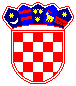 REPUBLIKA HRVATSKA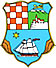 PRIMORSKO-GORANSKA ŽUPANIJAURED ŽUPANIJE